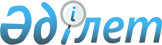 2023-2025 жылдарға арналған аудандық бюджет туралыҚызылорда облысы Қармақшы аудандық мәслихатының 2022 жылғы 21 желтоқсандағы № 249 шешімі.
      "Қазақстан Республикасының Бюджет кодексі" Қазақстан Республикасы Кодексінің 75-бабының 2-тармағына, "Қазақстан Республикасындағы жергілікті мемлекеттік басқару және өзін-өзі басқару туралы" Қазақстан Республикасы Заңының 6-бабының 1-тармағының 1) тармақшасына сәйкес Қызылорда облысы Қармақшы аудандық мәслихаты ШЕШТІ:
      1. 2023-2025 жылдарға арналған аудандық бюджет 1, 2, 3-қосымшаларға сәйкес, оның ішінде 2023 жылға мынадай көлемдерде бекітілсін:
      1) кірістер – 12 121 172,7 мың теңге, оның ішінде:
      салықтық түсімдер – 1 768 393,6 мың теңге;
      салықтық емес түсімдер – 33 155,2 мың теңге;
      негізгі капиталды сатудан түсетін түсімдер – 2 936,4 мың теңге;
      трансферттер түсімдері – 10 316 687,5 мың теңге;
      2) шығындар – 12 604 656,2 мың теңге;
      3) таза бюджеттік кредиттеу – 190 532 мың теңге;
      бюджеттік кредиттер – 336 375 мың теңге;
      бюджеттік кредиттерді өтеу – 145 843 мың теңге;
      4) қаржы активтерімен операциялар бойынша сальдо – 10 мың теңге;
      қаржы активтерін сатып алу – 10 мың теңге;
      мемлекеттің қаржы активтерін сатудан түсетін түсімдер – 0;
      5) бюджет тапшылығы (профициті) – -674 025,5 мың теңге;
      6) бюджет тапшылығын қаржыландыру (профицитін пайдалану) – 674 025,5 мың теңге;
      қарыздар түсімі – 336 375 мың теңге;
      қарыздарды өтеу - 145 843 мың теңге;
      бюджет қаражаттарының пайдаланылатын қалдықтары – 483 493,5 мың теңге.
      Ескерту. 1-тармақ жаңа редакцияда - Қызылорда облысы Қармақшы аудандық мәслихатының 14.12.2023 № 102 шешімімен (01.01.2023 бастап қолданысқа енгізіледі).


      2. 2023 жылға аудандық бюджеттен облыстық бюджетке кірістерді бөлу нормативтері төмендегідей көлемде белгіленгені ескерілсін:
      1) 101.201 "Төлем көзінен салық салынатын табыстардан ұсталатын жеке табыс салығы" коды бойынша және 101.205 "Төлем көзінен салық салынбайтын шетелдік азаматтар табыстарынан ұсталатын жеке табыс салығы" коды бойынша аудандық бюджетке 50 пайыз, облыстық бюджетке 50 пайыз;
      2) 103.101 "Әлеуметтік салық" коды бойынша аудандық бюджетке 50 пайыз, облыстық бюджетк 50 пайыз.
      3. 2023-2025 жылдарға аудандық бюджетке берілетін бюджеттік субвенция көлемдері төмендегі мөлшерінде белгіленгені ескерілсін:
      2023 жылы – 5 576 679 мың теңге;
      2024 жылы – 6 198 115 мың теңге;
      2025 жылы – 6 657 552 мың теңге.
      4. 2023-2025 жылдарға арналған аудандық бюджетте, аудандық бюджеттен кенттер, ауылдық округтер бюджеттеріне берілетін бюджеттік субвенциялар төмендегі көлемдер бойынша көзделсін, оның ішінде:
      2023 жылға:
      Жосалы кенті – 148 323 мың теңге;
      Төретам кенті – 75 387 мың теңге;
      Ақай ауылдық округі – 90 388 мың теңге;
      Қармақшы ауылдық округі –71 148 мың теңге;
      Жосалы ауылдық округі – 59 596 мың теңге;
      Иіркөл ауылдық округі – 55 698 мың теңге
      Жаңажол ауылдық округі – 71 163 мың теңге;
      ІІІ-Интернационал ауылдық округі – 59 929 мың теңге;
      Ақтөбе ауылдық округі – 71 433 мың теңге;
      Ақжар ауылдық округі – 77 702 мың теңге;
      Дауылкөл ауылдық округі – 79 425 мың теңге;
      Алдашбай Ахун ауылдық округі – 54 761 мың теңге;
      Қуандария ауылдық округі – 53 657 мың теңге;
      Т.Көмекбаев ауылдық округі – 63 525 мың теңге.
      2024 жылға:
      Жосалы кенті – 165 746 мың теңге;
      Төретам кенті – 83 244 мың теңге;
      Ақай ауылдық округі – 98 934 мың теңге;
      Қармақшы ауылдық округі – 79 489 мың теңге;
      Жосалы ауылдық округі – 65 117 мың теңге;
      Иіркөл ауылдық округі – 61 110 мың теңге
      Жаңажол ауылдық округі – 76 366 мың теңге;
      ІІІ-Интернационал ауылдық округі – 64 850 мың теңге;
      Ақтөбе ауылдық округі – 77 248 мың теңге;
      Ақжар ауылдық округі – 84 605 мың теңге;
      Дауылкөл ауылдық округі – 86 852 мың теңге;
      Алдашбай Ахун ауылдық округі – 60 368 мың теңге;
      Қуандария ауылдық округі – 58 959 мың теңге;
      Т.Көмекбаев ауылдық округі – 70 139 мың теңге.
      2025 жылға:
      Жосалы кенті – 178 482 мың теңге;
      Төретам кенті – 92 296 мың теңге;
      Ақай ауылдық округі – 107 632 мың теңге;
      Қармақшы ауылдық округі – 89 530 мың теңге;
      Жосалы ауылдық округі – 72 072 мың теңге;
      Иіркөл ауылдық округі – 67 708 мың теңге
      Жаңажол ауылдық округі – 82 888 мың теңге;
      ІІІ-Интернационал ауылдық округі – 71 145 мың теңге;
      Ақтөбе ауылдық округі – 84 355 мың теңге;
      Ақжар ауылдық округі – 92 913 мың теңге;
      Дауылкөл ауылдық округі – 97 308 мың теңге;
      Алдашбай Ахун ауылдық округі – 66 440 мың теңге;
      Қуандария ауылдық округі – 64 779 мың теңге;
      Т.Көмекбаев ауылдық округі – 75 037 мың теңге.
      5. 2023 жылға арналған аудандық бюджетте облыстық бюджет есебінен қаралған нысаналы трансферттер 4-қосымшасына сәйкес бекітілсін.
      6. 2023 жылға арналған аудандық бюджетте республикалық бюджет есебінен қаралған нысаналы трансферттер 5-қосымшасына сәйкес бекітілсін.
      7. 2023 жылға арналған аудандық бюджетте республикалық бюджет қаржысы есебінен мамандарды әлеуметтік қолдау шараларын іске асыруға берілетін несиеге 336 375 мың теңге қаралғаны ескерілсін.
      Ескерту. 7-тармақ жаңа редакцияда - Қызылорда облысы Қармақшы аудандық мәслихатының 01.11.2023 № 85 шешімімен (01.01.2023 бастап қолданысқа енгізіледі).


      8. 2023 жылға жеке тұлғаларға мамандарды әлеуметтік қолдау шараларын іске асыру үшін берілген бюджеттік кредиттердің өтеуі 145 843 мың теңге көлемінде белгіленсін.
      9. Ауданның жергілікті атқарушы органының 2023 жылға арналған резерві 76 966,7 мың теңге сомасында бекітілсін.
      Ескерту. 9-тармақ жаңа редакцияда - Қызылорда облысы Қармақшы аудандық мәслихатының 01.11.2023 № 85 шешімімен (01.01.2023 бастап қолданысқа енгізіледі).


      9-1. 2022 жылы республикалық бюджеттен бөлінген нысаналы трансферттердің пайдаланылмаған (толық пайдаланылмаған) 54 970,5 мың теңге сомасында облыстық бюджетке қайтару ескерілсін.
      Ескерту. Шешім 9-1-тармақпен толықтырылды - Қызылорда облысы Қармақшы аудандық мәслихатының 28.04.2023 № 6 шешімімен (01.01.2023 бастап қолданысқа енгізіледі).


      9-2. 2022 жылы Қазақстан Республикасының Ұлттық қорынан берілетін кепілдендірілген трансферттердің пайдаланылмаған (толық пайдаланылмаған) 25 245,7 мың теңге сомасында облыстық бюджетке қайтару ескерілсін.
      Ескерту. Шешім 9-2-тармақпен толықтырылды - Қызылорда облысы Қармақшы аудандық мәслихатының 28.04.2023 № 6 шешімімен (01.01.2023 бастап қолданысқа енгізіледі).


      9-3. 2022 жылы облыстық бюджеттен бөлінген нысаналы трансферттердің пайдаланылмаған (толық пайдаланылмаған) 26,4 мың теңге сомасында облыстық бюджетке қайтару ескерілсін.
      Ескерту. Шешім 9-3-тармақпен толықтырылды - Қызылорда облысы Қармақшы аудандық мәслихатының 28.04.2023 № 6 шешімімен (01.01.2023 бастап қолданысқа енгізіледі).


      9-4. Қазақстан Республикасы Үкіметінің шешімі бойынша толық пайдалануға рұқсат етілген, өткен қаржы жылында бөлінген, пайдаланылмаған (түгел пайдаланылмаған) 34 214,3 мың теңге нысаналы даму трансферттері облыстық бюджетке қайтару ескерілсін.
      Ескерту. Шешім 9-4-тармақпен толықтырылды - Қызылорда облысы Қармақшы аудандық мәслихатының 28.04.2023 № 6 шешімімен (01.01.2023 бастап қолданысқа енгізіледі).


      9-5. Жергілікті атқарушы органның шешімі бойынша толық пайдалануға рұқсат етілген, өткен қаржы жылында бөлінген, пайдаланылмаған (түгел пайдаланылмаған) 740,5 мың теңге нысаналы даму трансферттері облыстық бюджетке қайтару ескерілсін.
      Ескерту. Шешім 9-5-тармақпен толықтырылды - Қызылорда облысы Қармақшы аудандық мәслихатының 28.04.2023 № 6 шешімімен (01.01.2023 бастап қолданысқа енгізіледі).


      9-6. Осы шешімнің 6-қосымшасына сәйкес 2022 жылғы бюджет қаражатының қалдықтары есебінен, 2022 жылы Қазақстан Республикасы Ұлттық қорынан және облыстық бюджеттен бөлінген нысаналы даму трансферттерінің пайдаланылмаған (толық пайдаланылмаған) 195 545 мың теңгені 2023 жылы пайдалансын (толық пайдалансын).
      Ескерту. Шешім 9-6-тармақпен толықтырылды - Қызылорда облысы Қармақшы аудандық мәслихатының 28.04.2023 № 6 шешімімен (01.01.2023 бастап қолданысқа енгізіледі).


      9-7. Жұмыспен қамту орталықтары қызметінің және мемлекеттік атаулы әлеуметтік көмектің аудандық деңгейден облыстық деңгейге беруіне, заңнаманың өзгеруіне байланысты 1 723 831,9 мың теңге сомасында облыстық бюджетке трансферттеу көзделсін.
      Ескерту. Шешім 9-7-тармақпен толықтырылды - Қызылорда облысы Қармақшы аудандық мәслихатының 16.08.2023 № 60; жаңа редакцияда - Қызылорда облысы Қармақшы аудандық мәслихатының 01.11.2023 № 85 (01.01.2023 бастап қолданысқа енгізіледі) шешімдерімен.


      10. Осы шешім 2023 жылғы 1 қаңтардан бастап қолданысқа енгізіледі. 2023 жылға арналған аудандық бюджет
      Ескерту. 1-қосымша жаңа редакцияда - Қызылорда облысы Қармақшы аудандық мәслихатының 14.12.2023 № 102 шешімімен (01.01.2023 бастап қолданысқа енгізіледі). 2024 жылға арналған аудандық бюджет 2025 жылға арналған аудандық бюджет 2023 жылға арналған аудандық бюджетте облыстық бюджет есебінен қаралған нысаналы трансферттер
      Ескерту. 4-қосымша жаңа редакцияда - Қызылорда облысы Қармақшы аудандық мәслихатының 14.12.2023 № 102 шешімімен (01.01.2023 бастап қолданысқа енгізіледі). 2023 жылға арналған аудандық бюджетте республикалық бюджет және Қазақстан Республикасының Ұлттық қоры есебінен қаралған нысаналы трансферттер
      Ескерту. 5-қосымша жаңа редакцияда - Қызылорда облысы Қармақшы аудандық мәслихатының 14.12.2023 № 102 шешімімен (01.01.2023 бастап қолданысқа енгізіледі). 2022 жылғы бюджет қаражатының қалдықтары есебінен, 2022 жылы Қазақстан Республикасының Ұлттық қорынан және облыстық бюджеттен бөлінген нысаналы даму трансферттерінің пайдаланылмаған (толық пайдаланылмаған) сомаларын 2023 жылы пайдалану (толық пайдалану).
      Ескерту. Шешім 6-қосымшасымен толықтырылды - Қызылорда облысы Қармақшы аудандық мәслихатының 28.04.2023 № 6 шешімімен (01.01.2023 бастап қолданысқа енгізіледі).
					© 2012. Қазақстан Республикасы Әділет министрлігінің «Қазақстан Республикасының Заңнама және құқықтық ақпарат институты» ШЖҚ РМК
				
      Қармақшы аудандық мәслихатының хатшысы: 

Ә.Қошалақов
Қызылорда облысы Қармақшы
аудандық мәслихатының
2022 жылғы "21" желтоқсандағы
№ 249 шешіміне 1-қосымша
Санаты
Санаты
Санаты
Санаты
Санаты
Сомасы, мың теңге
Сыныбы
Сыныбы
Сыныбы
Сыныбы
Сомасы, мың теңге
Кіші сыныбы
Кіші сыныбы
Кіші сыныбы
Сомасы, мың теңге
Атауы
Атауы
Сомасы, мың теңге
1.Кірістер
1.Кірістер
12121172,7
1
Салықтық түсімдер
Салықтық түсімдер
1768393,6
01
Табыс салығы
Табыс салығы
722889,1
1
Корпоративтік табыс салығы
Корпоративтік табыс салығы
30000
2
Жеке табыс салығы
Жеке табыс салығы
692889,1
03
Әлеуметтiк салық
Әлеуметтiк салық
550000
1
Әлеуметтік салық
Әлеуметтік салық
550000
04
Меншiкке салынатын салықтар
Меншiкке салынатын салықтар
397119,5
1
Мүлiкке салынатын салықтар
Мүлiкке салынатын салықтар
315740
3
Жер салығы
Жер салығы
2476,5
4
Көлiк құралдарына салынатын салық
Көлiк құралдарына салынатын салық
78903
05
Тауарларға, жұмыстарға және қызметтерге салынатын iшкi салықтар
Тауарларға, жұмыстарға және қызметтерге салынатын iшкi салықтар
19424
2
Акциздер
Акциздер
7000
3
Табиғи және басқа да ресурстарды пайдаланғаны үшiн түсетiн түсiмдер
Табиғи және басқа да ресурстарды пайдаланғаны үшiн түсетiн түсiмдер
3000
4
Кәсiпкерлiк және кәсiби қызметтi жүргiзгенi үшiн алынатын алымдар
Кәсiпкерлiк және кәсiби қызметтi жүргiзгенi үшiн алынатын алымдар
9424
08
Заңдық маңызы бар әрекеттерді жасағаны және (немесе) оған уәкілеттігі бар мемлекеттік органдар немесе лауазымды адамдар құжаттар бергені үшін алынатын міндетті төлемдер
Заңдық маңызы бар әрекеттерді жасағаны және (немесе) оған уәкілеттігі бар мемлекеттік органдар немесе лауазымды адамдар құжаттар бергені үшін алынатын міндетті төлемдер
78961
1
Мемлекеттік баж
Мемлекеттік баж
78961
2
Салықтық емес түсiмдер
Салықтық емес түсiмдер
33155,2
01
Мемлекеттік меншіктен түсетін кірістер
Мемлекеттік меншіктен түсетін кірістер
2122
5
Мемлекет меншігіндегі мүлікті жалға беруден түсетін кірістер
Мемлекет меншігіндегі мүлікті жалға беруден түсетін кірістер
2000
7
Мемлекеттiк бюджеттен берiлген кредиттер бойынша сыйақылар
Мемлекеттiк бюджеттен берiлген кредиттер бойынша сыйақылар
122
04
Мемлекеттік бюджеттен қаржыландырылатын, сондай-ақ Қазақстан Республикасы Ұлттық Банкінің бюджетінен (шығыстар сметасынан) ұсталатын және қаржыландырылатын мемлекеттік мекемелер салатын айыппұлдар, өсімпұлдар, санкциялар, өндіріп алулар
Мемлекеттік бюджеттен қаржыландырылатын, сондай-ақ Қазақстан Республикасы Ұлттық Банкінің бюджетінен (шығыстар сметасынан) ұсталатын және қаржыландырылатын мемлекеттік мекемелер салатын айыппұлдар, өсімпұлдар, санкциялар, өндіріп алулар
1473,2
1
Мұнай секторы ұйымдарынан, Жәбірленушілерге өтемақы қорынан және Білім беру инфрақұрылымын қолдау қорынан түсетін түсімдерді қоспағанда, мемлекеттік бюджеттен қаржыландырылатын, сондай-ақ Қазақстан Республикасы Ұлттық Банкінің бюджетінен (шығыстар сметасынан) ұсталатын және қаржыландырылатын мемлекеттік мекемелер салатын айыппұлдар, өсімпұлдар, санкциялар, өндіріп алулар
Мұнай секторы ұйымдарынан, Жәбірленушілерге өтемақы қорынан және Білім беру инфрақұрылымын қолдау қорынан түсетін түсімдерді қоспағанда, мемлекеттік бюджеттен қаржыландырылатын, сондай-ақ Қазақстан Республикасы Ұлттық Банкінің бюджетінен (шығыстар сметасынан) ұсталатын және қаржыландырылатын мемлекеттік мекемелер салатын айыппұлдар, өсімпұлдар, санкциялар, өндіріп алулар
1473,2
06
Басқа да салықтық емес түсiмдер
Басқа да салықтық емес түсiмдер
29560
1
Басқа да салықтық емес түсiмдер
Басқа да салықтық емес түсiмдер
29560
3
Негізгі капиталды сатудан түсетін түсімдер
Негізгі капиталды сатудан түсетін түсімдер
2936,4
01
Мемлекеттік мекемелерге бекітілген мемлекеттік мүлікті сату
Мемлекеттік мекемелерге бекітілген мемлекеттік мүлікті сату
75
1
Мемлекеттік мекемелерге бекітілген мемлекеттік мүлікті сату
Мемлекеттік мекемелерге бекітілген мемлекеттік мүлікті сату
75
03
Жердi және материалдық емес активтердi сату
Жердi және материалдық емес активтердi сату
2861,4
1
Жерді сату
Жерді сату
2861,4
4
Трансферттердің түсімдері
Трансферттердің түсімдері
10316687,5
01
Төмен тұрған мемлекеттік басқару органдарынан алынатын трансферттер
Төмен тұрған мемлекеттік басқару органдарынан алынатын трансферттер
806,8
3
Аудандық маңызы бар қалалардың, ауылдардың, кенттердің, ауылдық округтардың бюджеттерінен трансферттер
Аудандық маңызы бар қалалардың, ауылдардың, кенттердің, ауылдық округтардың бюджеттерінен трансферттер
806,8
02
Мемлекеттiк басқарудың жоғары тұрған органдарынан түсетiн трансферттер
Мемлекеттiк басқарудың жоғары тұрған органдарынан түсетiн трансферттер
10315880,7
2
Облыстық бюджеттен түсетiн трансферттер
Облыстық бюджеттен түсетiн трансферттер
10315880,7
Функционалдық топ
Функционалдық топ
Функционалдық топ
Функционалдық топ
Функционалдық топ
Сомасы, мың теңге
Кіші функция
Кіші функция
Кіші функция
Кіші функция
Сомасы, мың теңге
Бюджеттік бағдарламалардың әкімшісі
Бюджеттік бағдарламалардың әкімшісі
Бюджеттік бағдарламалардың әкімшісі
Сомасы, мың теңге
Бағдарлама
Бағдарлама
Сомасы, мың теңге
Атауы
Сомасы, мың теңге
2.Шығындар
12604656,2
01
Жалпы сипаттағы мемлекеттiк көрсетілетін қызметтер
1862085,9
1
Мемлекеттiк басқарудың жалпы функцияларын орындайтын өкiлдi, атқарушы және басқа органдар
439388,4
112
Аудан (облыстық маңызы бар қала) мәслихатының аппараты
61765
001
Аудан (облыстық маңызы бар қала) мәслихатының қызметін қамтамасыз ету жөніндегі қызметтер
61477
003
Мемлекеттік органның күрделі шығыстары
288
122
Аудан (облыстық маңызы бар қала) әкімінің аппараты
377623,4
001
Аудан (облыстық маңызы бар қала) әкімінің қызметін қамтамасыз ету жөніндегі қызметтер
327072,6
003
Мемлекеттік органның күрделі шығыстары
50550,8
2
Қаржылық қызмет
10023,6
459
Ауданның (облыстық маңызы бар қаланың) экономика және қаржы бөлімі
1500
003
Салық салу мақсатында мүлікті бағалауды жүргізу
1500
805
Ауданның (облыстық маңызы бар қаланың) мемлекеттік сатып алу бөлімі
8523,6
001
Жергілікті деңгейде мемлекеттік сатып алу саласындағы мемлекеттік саясатты іске асыру жөніндегі қызметтер
8523,6
9
Жалпы сипаттағы өзге де мемлекеттiк қызметтер
1412673,9
458
Ауданның (облыстық маңызы бар қаланың) тұрғын үй-коммуналдық шаруашылығы, жолаушылар көлігі және автомобиль жолдары бөлімі
1176256,7
001
Жергілікті деңгейде тұрғын үй-коммуналдық шаруашылығы, жолаушылар көлігі және автомобиль жолдары саласындағы мемлекеттік саясатты іске асыру жөніндегі қызметтер
70608,5
013
Мемлекеттік органның күрделі шығыстары
2500
113
Төменгі тұрған бюджеттерге берілетін нысаналы ағымдағы трансферттер
883122,3
114
Төменгі тұрған бюджеттерге берілетін нысаналы даму трансферттері
220025,9
459
Ауданның (облыстық маңызы бар қаланың) экономика және қаржы бөлімі
178228
001
Ауданның (облыстық маңызы бар қаланың) экономикалық саясаттын қалыптастыру мен дамыту, мемлекеттік жоспарлау, бюджеттік атқару және коммуналдық меншігін басқару саласындағы мемлекеттік саясатты іске асыру жөніндегі қызметтер
105488,7
015
Мемлекеттік органның күрделі шығыстары
1717,7
113
Төменгі тұрған бюджеттерге берілетін нысаналы ағымдағы трансферттер
71021,6
472
Ауданның (облыстық маңызы бар қаланың) құрылыс, сәулет және қала құрылысы бөлімі
7336,6
040
Мемлекеттік органдардың объектілерін дамыту
7336,6
493
Ауданың (облыстық маңызы бар қаланың) кәсіпкерлік, өнеркәсіп және туризм бөлімі
50852,6
001
Жергілікті деңгейде кәсіпкерлікті, өнеркәсіпті және туризмді дамыту саласындағы мемлекеттік саясатты іске асыру жөніндегі қызметтер
47085
003
Мемлекеттік органның күрделі шығыстары
3767,6
02
Қорғаныс
21093,2
1
Әскери мұқтаждар
20003
122
Аудан (облыстық маңызы бар қала) әкімінің аппараты
20003
005
Жалпыға бірдей әскери міндетті атқару шеңберіндегі іс-шаралар
20003
2
Төтенше жағдайлар жөнiндегi жұмыстарды ұйымдастыру
1090,2
122
Аудан (облыстық маңызы бар қала) әкімінің аппараты
1090,2
006
Аудан (облыстық маңызы бар қала) ауқымындағы төтенше жағдайлардың алдын алу және оларды жою
341,6
007
Аудандық (қалалық) ауқымдағы дала өрттерінің, сондай-ақ мемлекеттік өртке қарсы қызмет органдары құрылмаған елдi мекендерде өрттердің алдын алу және оларды сөндіру жөніндегі іс-шаралар
748,6
03
Қоғамдық тәртіп, қауіпсіздік, құқықтық, сот, қылмыстық-атқару қызметі
3228
9
Қоғамдық тәртіп және қауіпсіздік саласындағы басқа да қызметтер
3228
458
Ауданның (облыстық маңызы бар қаланың) тұрғын үй-коммуналдық шаруашылығы, жолаушылар көлігі және автомобиль жолдары бөлімі
3228
021
Елдi мекендерде жол қозғалысы қауiпсiздiгін қамтамасыз ету
3228
06
Әлеуметтiк көмек және әлеуметтiк қамсыздандыру
2472536,9
1
Әлеуметтiк қамсыздандыру
228659,5
451
Ауданның (облыстық маңызы бар қаланың) жұмыспен қамту және әлеуметтік бағдарламалар бөлімі
228659,5
005
Мемлекеттік атаулы әлеуметтік көмек
228659,5
2
Әлеуметтiк көмек
2057312,6
451
Ауданның (облыстық маңызы бар қаланың) жұмыспен қамту және әлеуметтік бағдарламалар бөлімі
1209945,8
004
Ауылдық жерлерде тұратын денсаулық сақтау, білім беру, әлеуметтік қамтамасыз ету, мәдениет, спорт және ветеринар мамандарына отын сатып алуға Қазақстан Республикасының заңнамасына сәйкес әлеуметтік көмек көрсету
42310
006
Тұрғын үйге көмек көрсету
212907
007
Жергілікті өкілетті органдардың шешімі бойынша мұқтаж азаматтардың жекелеген топтарына әлеуметтік көмек
110590,5
010
Үйден тәрбиеленіп оқытылатын мүгедектігі бар балаларды материалдық қамтамасыз ету
10475
014
Мұқтаж азаматтарға үйде әлеуметтiк көмек көрсету
245372
017
Мүгедектігі бар адамды оңалтудың жеке бағдарламасына сәйкес мұқтаж мүгедектігі бар адамдарды протездік-ортопедиялық көмек, сурдотехникалық, тифлотехникалық құралдармен, арнаулы жүрiп-тұру құралдармен, мiндеттi гигиеналық құралдармен қамтамасыз ету, сондай-ақ санаторий-курорттық емделу, есту бойынша мүгедектігі бар адамдарға қолмен көрсететiн тіл маманының, жеке көмекшінің қызметтерін ұсыну
572773,1
027
Халықты әлеуметтік қорғау жөніндегі іс-шараларды іске асыру
15518,2
801
Ауданның (облыстық маңызы бар қаланың) жұмыспен қамту, әлеуметтік бағдарламалар және азаматтық хал актілерін тіркеу бөлімі
847366,8
004
Жұмыспен қамту бағдарламасы
745207,1
023
Жұмыспен қамту орталықтарының қызметін қамтамасыз ету
102159,7
9
Әлеуметтiк көмек және әлеуметтiк қамтамасыз ету салаларындағы өзге де қызметтер
186564,8
451
Ауданның (облыстық маңызы бар қаланың) жұмыспен қамту және әлеуметтік бағдарламалар бөлімі
186564,8
001
Жергілікті деңгейде халық үшін әлеуметтік бағдарламаларды жұмыспен қамтуды қамтамасыз етуді іске асыру саласындағы мемлекеттік саясатты іске асыру жөніндегі қызметтер
137296
011
Жәрдемақыларды және басқа да әлеуметтік төлемдерді есептеу, төлеу мен жеткізу бойынша қызметтерге ақы төлеу
1812
021
Мемлекеттік органның күрделі шығыстары
2029,5
050
Қазақстан Республикасында мүгедектігі бар адамдардың құқықтарын қамтамасыз етуге және өмір сүру сапасын жақсарту
12582
054
Үкіметтік емес ұйымдарда мемлекеттік әлеуметтік тапсырысты орналастыру
21007
067
Ведомстволық бағыныстағы мемлекеттік мекемелерінің және ұйымдарының күрделі шығыстары
11838,3
07
Тұрғын үй-коммуналдық шаруашылық
1374620,5
1
Тұрғын үй шаруашылығы
1109123,8
458
Ауданның (облыстық маңызы бар қаланың) тұрғын үй-коммуналдық шаруашылығы, жолаушылар көлігі және автомобиль жолдары бөлімі
23746,4
004
Азаматтардың жекелеген санаттарын тұрғын үймен қамтамасыз ету
6272
031
Кондоминиум объектісіне техникалық паспорттар дайындау
2113
033
Инженерлік-коммуникациялық инфрақұрылымды жобалау, дамыту және (немесе) жайластыру
15361,4
472
Ауданның (облыстық маңызы бар қаланың) құрылыс, сәулет және қала құрылысы бөлімі
1085377,4
003
Коммуналдық тұрғын үй қорының тұрғын үйін жобалау және (немесе) салу, реконструкциялау
531944
004
Инженерлік-коммуникациялық инфрақұрылымды жобалау, дамыту және (немесе) жайластыру
14873,4
098
Коммуналдық тұрғын үй қорының тұрғын үйлерін сатып алу
538560
2
Коммуналдық шаруашылық
229194
458
Ауданның (облыстық маңызы бар қаланың) тұрғын үй-коммуналдық шаруашылығы, жолаушылар көлігі және автомобиль жолдары бөлімі
159522
012
Сумен жабдықтау және су бұру жүйесінің жұмыс істеуі
159522
472
Ауданның (облыстық маңызы бар қаланың) құрылыс, сәулет және қала құрылысы бөлімі
69672
058
Елді мекендердегі сумен жабдықтау және су бұру жүйелерін дамыту
69672
3
Елді-мекендерді көркейту
36302,7
458
Ауданның (облыстық маңызы бар қаланың) тұрғын үй-коммуналдық шаруашылығы, жолаушылар көлігі және автомобиль жолдары бөлімі
36302,7
016
Елдi мекендердiң санитариясын қамтамасыз ету
13396,1
018
Елдi мекендердi абаттандыру және көгалдандыру
22906,6
08
Мәдениет, спорт, туризм және ақпараттық кеңістiк
811513,7
1
Мәдениет саласындағы қызмет
212088
820
Ауданның (облыстық маңызы бар қаланың) мәдениет және спорт бөлімі
212088
004
Мәдени-демалыс жұмысын қолдау
212088
2
Спорт
147017,9
472
Ауданның (облыстық маңызы бар қаланың) құрылыс, сәулет және қала құрылысы бөлімі
3354,9
008
Cпорт объектілерін дамыту
3354,9
820
Ауданның (облыстық маңызы бар қаланың) мәдениет және спорт бөлімі
143663
008
Ұлттық және бұқаралық спорт түрлерін дамыту
141807
010
Аудандық (облыстық маңызы бар қалалық) деңгейде спорттық жарыстар өткiзу
1856
3
Ақпараттық кеңістік
181316,1
820
Ауданның (облыстық маңызы бар қаланың) мәдениет және спорт бөлімі
159577,1
006
Аудандық (қалалық) кiтапханалардың жұмыс iстеуi
158818,1
007
Мемлекеттiк тiлдi және Қазақстан халқының басқа да тiлдерін дамыту
759
821
Ауданның (облыстық маңызы бар қаланың) қоғамдық даму бөлімі
21739
004
Мемлекеттік ақпараттық саясат жүргізу жөніндегі қызметтер
21739
9
Мәдениет, спорт, туризм және ақпараттық кеңiстiктi ұйымдастыру жөнiндегi өзге де қызметтер
271091,7
820
Ауданның (облыстық маңызы бар қаланың) мәдениет және спорт бөлімі
144023,4
001
Жергілікті деңгейде мәдениет, спорт және тілдерді дамыту саласындағы мемлекеттік саясатты іске асыру жөніндегі қызметтер
53146
032
Ведомстволық бағыныстағы мемлекеттік мекемелер мен ұйымдардың күрделі шығыстары
17594,9
113
Төменгі тұрған бюджеттерге берілетін нысаналы ағымдағы трансферттер
73282,5
821
Ауданның (облыстық маңызы бар қаланың) қоғамдық даму бөлімі
127068,3
001
Жергілікті деңгейде ақпарат, мемлекеттілікті нығайту және азаматтардың әлеуметтік сенімділігін қалыптастыру саласында мемлекеттік саясатты іске асыру жөніндегі қызметтер
85460,3
003
Жастар саясаты саласында іс-шараларды іске асыру
29153,9
006
Мемлекеттік органның күрделі шығыстары
11050,1
032
Ведомстволық бағыныстағы мемлекеттік мекемелер мен ұйымдардың күрделі шығыстары
1404
09
Отын-энергетика кешені және жер қойнауын пайдалану
914115,9
1
Отын және энергетика
187297,8
458
Ауданның (облыстық маңызы бар қаланың) тұрғын үй-коммуналдық шаруашылығы, жолаушылар көлігі және автомобиль жолдары бөлімі
187297,8
019
Жылу-энергетикалық жүйені дамыту
187297,8
9
Отын-энергетика кешені және жер қойнауын пайдалану саласындағы өзге де қызметтер
726818,1
458
Ауданның (облыстық маңызы бар қаланың) тұрғын үй-коммуналдық шаруашылығы, жолаушылар көлігі және автомобиль жолдары бөлімі
726818,1
036
Газ тасымалдау жүйесін дамыту
726818,1
10
Ауыл, су, орман, балық шаруашылығы, ерекше қорғалатын табиғи аумақтар, қоршаған ортаны және жануарлар дүниесін қорғау, жер қатынастары
137832,9
1
Ауыл шаруашылығы
82623
477
Ауданның (облыстық маңызы бар қаланың) ауыл шаруашылығы мен жер қатынастары бөлімі
82623
001
Жергілікті деңгейде ауыл шаруашылығы және жер қатынастары саласындағы мемлекеттік саясатты іске асыру жөніндегі қызметтер
81187,9
003
Мемлекеттік органның күрделі шығыстары
1435,1
6
Жер қатынастары
1868,2
477
Ауданның (облыстық маңызы бар қаланың) ауыл шаруашылығы мен жер қатынастары бөлімі
1868,2
011
Аудандардың, облыстық маңызы бар, аудандық маңызы бар қалалардың, кенттердiң, ауылдардың, ауылдық округтердiң шекарасын белгiлеу кезiнде жүргiзiлетiн жерге орналастыру
1868,2
9
Ауыл, су, орман, балық шаруашылығы, қоршаған ортаны қорғау және жер қатынастары саласындағы басқа да қызметтер
53341,7
477
Ауданның (облыстық маңызы бар қаланың) ауыл шаруашылығы мен жер қатынастары бөлімі
53341,7
099
Мамандарға әлеуметтік қолдау көрсету жөніндегі шараларды іске асыру
53341,7
11
Өнеркәсіп, сәулет, қала құрылысы және құрылыс қызметі
66796,3
2
Сәулет, қала құрылысы және құрылыс қызметі
66796,3
472
Ауданның (облыстық маңызы бар қаланың) құрылыс, сәулет және қала құрылысы бөлімі
66796,3
001
Жергілікті деңгейде құрылыс, сәулет және қала құрылысы саласындағы мемлекеттік саясатты іске асыру жөніндегі қызметтер
64296,3
015
Мемлекеттік органның күрделі шығыстары
2500
12
Көлiк және коммуникация
1242417,3
1
Автомобиль көлігі
1197417,3
458
Ауданның (облыстық маңызы бар қаланың) тұрғын үй-коммуналдық шаруашылығы, жолаушылар көлігі және автомобиль жолдары бөлімі
1197417,3
022
Көлік инфрақұрылымын дамыту
632705
023
Автомобиль жолдарының жұмыс істеуін қамтамасыз ету
29773,1
045
Аудандық маңызы бар автомобиль жолдарын және елді-мекендердің көшелерін күрделі және орташа жөндеу
534939,2
9
Көлiк және коммуникациялар саласындағы өзге де қызметтер
45000
458
Ауданның (облыстық маңызы бар қаланың) тұрғын үй-коммуналдық шаруашылығы, жолаушылар көлігі және автомобиль жолдары бөлімі
45000
024
Кентiшiлiк (қалаiшiлiк), қала маңындағы ауданiшiлiк қоғамдық жолаушылар тасымалдарын ұйымдастыру
45000
13
Басқалар
806892,3
9
Басқалар
806892,3
458
Ауданның (облыстық маңызы бар қаланың) тұрғын үй-коммуналдық шаруашылығы, жолаушылар көлігі және автомобиль жолдары бөлімі
91120
064
"Ауыл-Ел бесігі" жобасы шеңберінде ауылдық елді мекендердегі әлеуметтік және инженерлік инфрақұрылымдарды дамыту
91120
459
Ауданның (облыстық маңызы бар қаланың) экономика және қаржы бөлімі
90035,2
012
Ауданның (облыстық маңызы бар қаланың) жергілікті атқарушы органының резерві 
90035,2
472
Ауданның (облыстық маңызы бар қаланың) құрылыс, сәулет және қала құрылысы бөлімі
625737,1
079
"Ауыл-Ел бесігі" жобасы шеңберінде ауылдық елді мекендердегі әлеуметтік және инженерлік инфрақұрылымдарды дамыту
625737,1
14
Борышқа қызмет көрсету
8425
1
Борышқа қызмет көрсету
8425
459
Ауданның (облыстық маңызы бар қаланың) экономика және қаржы бөлімі
8425
013
Жергiлiктi атқарушы органдардың борышына қызмет көрсету
8284
021
Жергілікті атқарушы органдардың облыстық бюджеттен қарыздар бойынша сыйақылар мен өзге де төлемдерді төлеу бойынша борышына қызмет көрсету
141
15
Трансферттер
2883098,3
1
Трансферттер
2883098,3
459
Ауданның (облыстық маңызы бар қаланың) экономика және қаржы бөлімі
2883098,3
006
Пайдаланылмаған (толық пайдаланылмаған) нысаналы трансферттерді қайтару
54996,9
024
Заңнаманы өзгертуге байланысты жоғары тұрған бюджеттің шығындарын өтеуге төменгі тұрған бюджеттен ағымдағы нысаналы трансферттер
1735765,9
038
Субвенциялар
1032135
053
Жергілікті атқарушы органдардың шешімі бойынша толық пайдалануға рұқсат етілген, өткен қаржы жылында бөлінген, пайдаланылмаған (түгел пайдаланылмаған) нысаналы даму трансферттерінің сомасын қайтару
740,5
054
Қазақстан Республикасының Ұлттық қорынан берілетін нысаналы трансферт есебінен республикалық бюджеттен бөлінген пайдаланылмаған (түгел пайдаланылмаған) нысаналы трансферттердің сомасын қайтару
59460
3. Таза бюджеттік кредиттеу
190532
Бюджеттік кредиттер
336375
10
Ауыл, су, орман, балық шаруашылығы, ерекше қорғалатын табиғи аумақтар, қоршаған ортаны және жануарлар дүниесін қорғау, жер қатынастары
336375
9
Ауыл, су, орман, балық шаруашылығы, қоршаған ортаны қорғау және жер қатынастары саласындағы басқа да қызметтер
336375
477
Ауданның (облыстық маңызы бар қаланың) ауыл шаруашылығы мен жер қатынастары бөлімі
336375
004
Мамандарды әлеуметтік қолдау шараларын іске асыру үшін бюджеттік кредиттер
336375
5
Бюджеттік кредиттерді өтеу
145843
01
Бюджеттік кредиттерді өтеу
145843
1
Мемлекеттік бюджеттен берілген бюджеттік кредиттерді өтеу
145843
4. Қаржы активтерімен операциялар бойынша сальдо
10
Қаржы активтерін сатып алу
10
13
Басқалар
10
9
Басқалар
10
458
Ауданның (облыстық маңызы бар қаланың) тұрғын үй-коммуналдық шаруашылығы, жолаушылар көлігі және автомобиль жолдары бөлімі
10
065
Заңды тұлғалардың жарғылық капиталын қалыптастыру немесе ұлғайту
10
5. Бюджет тапшылығы (профициті)
-674025,5
6. Бюджет тапшылығын қаржыландыру (профицитін пайдалану)
674025,5
7
Қарыздар түсімдері
336375
01
Мемлекеттік ішкі қарыздар
336375
2
Қарыз алу келісім-шарттары
336375
16
Қарыздарды өтеу
145843
1
Қарыздарды өтеу
145843
459
Ауданның (облыстық маңызы бар қаланың) экономика және қаржы бөлімі
145843
005
Жергілікті атқарушы органның жоғары тұрған бюджет алдындағы борышын өтеу
145843
8
Бюджет қаражатының пайдаланылатын қалдықтары
483493,5
01
Бюджет қаражаты қалдықтары
483493,5
1
Бюджет қаражатының бос қалдықтары
483493,5Қызылорда облысы Қармақшы
аудандық мәслихатының
2022 жылғы "21" желтоқсандағы
№ 249 шешіміне 2-қосымша
Санаты
Санаты
Санаты
Санаты
Санаты
Сомасы, мың теңге
Сыныбы
Сыныбы
Сыныбы
Сыныбы
Сомасы, мың теңге
Кіші сыныбы
Кіші сыныбы
Кіші сыныбы
Сомасы, мың теңге
Атауы
Атауы
Сомасы, мың теңге
1.Кірістер
1.Кірістер
8004976
1
Салықтық түсімдер
Салықтық түсімдер
1779705
01
Табыс салығы
Табыс салығы
758385
1
Корпоративтік табыс салығы
Корпоративтік табыс салығы
35700
2
Жеке табыс салығы
Жеке табыс салығы
722685
03
Әлеуметтiк салық
Әлеуметтiк салық
559579
1
Әлеуметтік салық
Әлеуметтік салық
559579
04
Меншiкке салынатын салықтар
Меншiкке салынатын салықтар
424754
1
Мүлiкке салынатын салықтар
Мүлiкке салынатын салықтар
332266
3
Жер салығы
Жер салығы
2931
4
Көлiк құралдарына салынатын салық
Көлiк құралдарына салынатын салық
88172
5
Бірыңғай жер салығы
Бірыңғай жер салығы
1385
05
Тауарларға, жұмыстарға және қызметтерге салынатын iшкi салықтар
Тауарларға, жұмыстарға және қызметтерге салынатын iшкi салықтар
21095
2
Акциздер
Акциздер
7100
3
Табиғи және басқа да ресурстарды пайдаланғаны үшiн түсетiн түсiмдер
Табиғи және басқа да ресурстарды пайдаланғаны үшiн түсетiн түсiмдер
4095
4
Кәсiпкерлiк және кәсiби қызметтi жүргiзгенi үшiн алынатын алымдар
Кәсiпкерлiк және кәсiби қызметтi жүргiзгенi үшiн алынатын алымдар
9900
08
Заңдық маңызы бар әрекеттерді жасағаны және (немесе) оған уәкілеттігі бар мемлекеттік органдар немесе лауазымды адамдар құжаттар бергені үшін алынатын міндетті төлемдер
Заңдық маңызы бар әрекеттерді жасағаны және (немесе) оған уәкілеттігі бар мемлекеттік органдар немесе лауазымды адамдар құжаттар бергені үшін алынатын міндетті төлемдер
15892
1
Мемлекеттік баж
Мемлекеттік баж
15892
2
Салықтық емес түсiмдер
Салықтық емес түсiмдер
17016
01
Мемлекеттік меншіктен түсетін кірістер
Мемлекеттік меншіктен түсетін кірістер
1223
5
Мемлекет меншігіндегі мүлікті жалға беруден түсетін кірістер
Мемлекет меншігіндегі мүлікті жалға беруден түсетін кірістер
1100
7
Мемлекеттiк бюджеттен берiлген кредиттер бойынша сыйақылар
Мемлекеттiк бюджеттен берiлген кредиттер бойынша сыйақылар
123
06
Басқа да салықтық емес түсiмдер
Басқа да салықтық емес түсiмдер
15793
1
Басқа да салықтық емес түсiмдер
Басқа да салықтық емес түсiмдер
15793
3
Негізгі капиталды сатудан түсетін түсімдер
Негізгі капиталды сатудан түсетін түсімдер
10140
01
Мемлекеттік мекемелерге бекітілген мемлекеттік мүлікті сату
Мемлекеттік мекемелерге бекітілген мемлекеттік мүлікті сату
2100
1
Мемлекеттік мекемелерге бекітілген мемлекеттік мүлікті сату
Мемлекеттік мекемелерге бекітілген мемлекеттік мүлікті сату
2100
03
Жердi және материалдық емес активтердi сату
Жердi және материалдық емес активтердi сату
8040
1
Жерді сату
Жерді сату
7936
2
Материалдық емес активтерді сату 
Материалдық емес активтерді сату 
104
4
Трансферттердің түсімдері
Трансферттердің түсімдері
6198115
02
Мемлекеттiк басқарудың жоғары тұрған органдарынан түсетiн трансферттер
Мемлекеттiк басқарудың жоғары тұрған органдарынан түсетiн трансферттер
6198115
2
Облыстық бюджеттен түсетiн трансферттер
Облыстық бюджеттен түсетiн трансферттер
6198115
Функционалдық топ
Функционалдық топ
Функционалдық топ
Функционалдық топ
Функционалдық топ
Сомасы, мың теңге
Кіші функция
Кіші функция
Кіші функция
Кіші функция
Сомасы, мың теңге
Бюджеттік бағдарламалардың әкімшісі
Бюджеттік бағдарламалардың әкімшісі
Бюджеттік бағдарламалардың әкімшісі
Сомасы, мың теңге
Бағдарлама
Бағдарлама
Сомасы, мың теңге
Атауы
Сомасы, мың теңге
2.Шығындар
8004976
01
Жалпы сипаттағы мемлекеттiк көрсетілетін қызметтер
770509
1
Мемлекеттiк басқарудың жалпы функцияларын орындайтын өкiлдi, атқарушы және басқа органдар
377980
112
Аудан (облыстық маңызы бар қала) мәслихатының аппараты
60757
001
Аудан (облыстық маңызы бар қала) мәслихатының қызметін қамтамасыз ету жөніндегі қызметтер
60757
122
Аудан (облыстық маңызы бар қала) әкімінің аппараты
317223
001
Аудан (облыстық маңызы бар қала) әкімінің қызметін қамтамасыз ету жөніндегі қызметтер
317223
2
Қаржылық қызмет
82221
452
Ауданның (облыстық маңызы бар қаланың) қаржы бөлімі
47958
001
Ауданның (облыстық маңызы бар қаланың) бюджетін орындау және коммуналдық меншігін басқару саласындағы мемлекеттік саясатты іске асыру жөніндегі қызметтер
46383
003
Салық салу мақсатында мүлікті бағалауды жүргізу
1575
805
Ауданның (облыстық маңызы бар қаланың) мемлекеттік сатып алу бөлімі
34263
001
Жергілікті деңгейде мемлекеттік сатып алу саласындағы мемлекеттік саясатты іске асыру жөніндегі қызметтер
34263
5
Жоспарлау және статистикалық қызмет
58974
453
Ауданның (облыстық маңызы бар қаланың) экономика және бюджеттік жоспарлау бөлімі
58974
001
Экономикалық саясатты, мемлекеттік жоспарлау жүйесін қалыптастыру және дамыту саласындағы мемлекеттік саясатты іске асыру жөніндегі қызметтер
58974
9
Жалпы сипаттағы өзге де мемлекеттiк қызметтер
251334
458
Ауданның (облыстық маңызы бар қаланың) тұрғын үй-коммуналдық шаруашылығы, жолаушылар көлігі және автомобиль жолдары бөлімі
57618
001
Жергілікті деңгейде тұрғын үй-коммуналдық шаруашылығы, жолаушылар көлігі және автомобиль жолдары саласындағы мемлекеттік саясатты іске асыру жөніндегі қызметтер
57618
493
Ауданың (облыстық маңызы бар қаланың) кәсіпкерлік, өнеркәсіп және туризм бөлімі
51300
001
Жергілікті деңгейде кәсіпкерлікті, өнеркәсіпті және туризмді дамыту саласындағы мемлекеттік саясатты іске асыру жөніндегі қызметтер
51300
801
Ауданның (облыстық маңызы бар қаланың) жұмыспен қамту, әлеуметтік бағдарламалар және азаматтық хал актілерін тіркеу бөлімі
142416
001
Жергілікті деңгейде жұмыспен қамту, әлеуметтік бағдарламалар және азаматтық хал актілерін тіркеу саласындағы мемлекеттік саясатты іске асыру жөніндегі қызметтер
142416
02
Қорғаныс
23363
1
Әскери мұқтаждар
20950
122
Аудан (облыстық маңызы бар қала) әкімінің аппараты
20950
005
Жалпыға бірдей әскери міндетті атқару шеңберіндегі іс-шаралар
20950
2
Төтенше жағдайлар жөнiндегi жұмыстарды ұйымдастыру
2413
122
Аудан (облыстық маңызы бар қала) әкімінің аппараты
2413
006
Аудан (облыстық маңызы бар қала) ауқымындағы төтенше жағдайлардың алдын алу және оларды жою
681
007
Аудандық (қалалық) ауқымдағы дала өрттерінің, сондай-ақ мемлекеттік өртке қарсы қызмет органдары құрылмаған елдi мекендерде өрттердің алдын алу және оларды сөндіру жөніндегі іс-шаралар
1732
03
Қоғамдық тәртіп, қауіпсіздік, құқықтық, сот, қылмыстық-атқару қызметі
2967
9
Қоғамдық тәртіп және қауіпсіздік саласындағы басқа да қызметтер
2967
458
Ауданның (облыстық маңызы бар қаланың) тұрғын үй-коммуналдық шаруашылығы, жолаушылар көлігі және автомобиль жолдары бөлімі
2967
021
Елдi мекендерде жол қозғалысы қауiпсiздiгін қамтамасыз ету
2967
06
Әлеуметтiк көмек және әлеуметтiк қамсыздандыру
4513805
1
Әлеуметтiк қамсыздандыру
909313
801
Ауданның (облыстық маңызы бар қаланың) жұмыспен қамту, әлеуметтік бағдарламалар және азаматтық хал актілерін тіркеу бөлімі
909313
010
Мемлекеттік атаулы әлеуметтік көмек 
909313
2
Әлеуметтiк көмек
3552916
801
Ауданның (облыстық маңызы бар қаланың) жұмыспен қамту, әлеуметтік бағдарламалар және азаматтық хал актілерін тіркеу бөлімі
3552916
004
Жұмыспен қамту бағдарламасы
2229085
006
Ауылдық жерлерде тұратын денсаулық сақтау, білім беру, әлеуметтік қамтамасыз ету, мәдениет, спорт және ветеринар мамандарына отын сатып алуға Қазақстан Республикасының заңнамасына сәйкес әлеуметтік көмек көрсету
41805
007
Тұрғын үйге көмек көрсету
269795
009
Үйден тәрбиеленіп оқытылатын мүгедектігі бар балаларды материалдық қамтамасыз ету
16358
011
Жергілікті өкілетті органдардың шешімі бойынша мұқтаж азаматтардың жекелеген топтарына әлеуметтік көмек
77105
014
Мұқтаж азаматтарға үйде әлеуметтiк көмек көрсету
244020
017
Мүгедектігі бар адамды оңалтудың жеке бағдарламасына сәйкес мұқтаж мүгедектігі бар адамдарды протездік-ортопедиялық көмек, сурдотехникалық, тифлотехникалық құралдармен, арнаулы жүрiп-тұру құралдармен, мiндеттi гигиеналық құралдармен қамтамасыз ету, сондай-ақ санаторий-курорттық емделу, есту бойынша мүгедектігі бар адамдарға қолмен көрсететiн тіл маманының, жеке көмекшінің қызметтерін ұсыну
493432
023
Жұмыспен қамту орталықтарының қызметін қамтамасыз ету
181316
9
Әлеуметтiк көмек және әлеуметтiк қамтамасыз ету салаларындағы өзге де қызметтер
51576
458
Ауданның (облыстық маңызы бар қаланың) тұрғын үй-коммуналдық шаруашылығы, жолаушылар көлігі және автомобиль жолдары бөлімі
784
050
Қазақстан Республикасында мүгедектігі бар адамдардың құқықтарын қамтамасыз етуге және өмір сүру сапасын жақсарту
784
801
Ауданның (облыстық маңызы бар қаланың) жұмыспен қамту, әлеуметтік бағдарламалар және азаматтық хал актілерін тіркеу бөлімі
50792
018
Жәрдемақыларды және басқа да әлеуметтік төлемдерді есептеу, төлеу мен жеткізу бойынша қызметтерге ақы төлеу
4207
020
Үкіметтік емес ұйымдарда мемлекеттік әлеуметтік тапсырысты орналастыру
31688
050
Қазақстан Республикасында мүгедектігі бар адамдардың құқықтарын қамтамасыз етуге және өмір сүру сапасын жақсарту
14247
062
Біліктілік жүйесін дамыту
650
07
Тұрғын үй-коммуналдық шаруашылық
7376
1
Тұрғын үй шаруашылығы
7376
458
Ауданның (облыстық маңызы бар қаланың) тұрғын үй-коммуналдық шаруашылығы, жолаушылар көлігі және автомобиль жолдары бөлімі
7376
004
Азаматтардың жекелеген санаттарын тұрғын үймен қамтамасыз ету
7376
08
Мәдениет, спорт, туризм және ақпараттық кеңістiк
687235
1
Мәдениет саласындағы қызмет
216668
455
Ауданның (облыстық маңызы бар қаланың) мәдениет және тілдерді дамыту бөлімі
216668
003
Мәдени-демалыс жұмысын қолдау
216668
2
Спорт
159305
465
Ауданның (облыстық маңызы бар қаланың) дене шынықтыру және спорт бөлімі 
159305
001
Жергілікті деңгейде дене шынықтыру және спорт саласындағы мемлекеттік саясатты іске асыру жөніндегі қызметтер
24475
005
Ұлттық және бұқаралық спорт түрлерін дамыту
132881
006
Аудандық (облыстық маңызы бар қалалық) деңгейде спорттық жарыстар өткiзу
1949
3
Ақпараттық кеңістік
200109
455
Ауданның (облыстық маңызы бар қаланың) мәдениет және тілдерді дамыту бөлімі
180433
006
Аудандық (қалалық) кiтапханалардың жұмыс iстеуi
179636
007
Мемлекеттiк тiлдi және Қазақстан халқының басқа да тiлдерін дамыту
797
456
Ауданның (облыстық маңызы бар қаланың) ішкі саясат бөлімі
19676
002
Мемлекеттік ақпараттық саясат жүргізу жөніндегі қызметтер
19676
9
Мәдениет, спорт, туризм және ақпараттық кеңiстiктi ұйымдастыру жөнiндегi өзге де қызметтер
111153
455
Ауданның (облыстық маңызы бар қаланың) мәдениет және тілдерді дамыту бөлімі
32180
001
Жергілікті деңгейде тілдерді және мәдениетті дамыту саласындағы мемлекеттік саясатты іске асыру жөніндегі қызметтер
31443
032
Ведомстволық бағыныстағы мемлекеттік мекемелер мен ұйымдардың күрделі шығыстары
737
456
Ауданның (облыстық маңызы бар қаланың) ішкі саясат бөлімі
78973
001
Жергілікті деңгейде ақпарат, мемлекеттілікті нығайту және азаматтардың әлеуметтік сенімділігін қалыптастыру саласында мемлекеттік саясатты іске асыру жөніндегі қызметтер
50279
003
Жастар саясаты саласында іс-шараларды іске асыру
28694
10
Ауыл, су, орман, балық шаруашылығы, ерекше қорғалатын табиғи аумақтар, қоршаған ортаны және жануарлар дүниесін қорғау, жер қатынастары
151830
1
Ауыл шаруашылығы
51376
462
Ауданның (облыстық маңызы бар қаланың) ауыл шаруашылығы бөлімі
51376
001
Жергілікті деңгейде ауыл шаруашылығы саласындағы мемлекеттік саясатты іске асыру жөніндегі қызметтер
51376
6
Жер қатынастары
37687
463
Ауданның (облыстық маңызы бар қаланың) жер қатынастары бөлімі
37687
001
Аудан (облыстық маңызы бар қала) аумағында жер қатынастарын реттеу саласындағы мемлекеттік саясатты іске асыру жөніндегі қызметтер
33682
006
Аудандардың, облыстық маңызы бар, аудандық маңызы бар қалалардың, кенттердiң, ауылдардың, ауылдық округтердiң шекарасын белгiлеу кезiнде жүргiзiлетiн жерге орналастыру
4005
9
Ауыл, су, орман, балық шаруашылығы, қоршаған ортаны қорғау және жер қатынастары саласындағы басқа да қызметтер
62767
462
Ауданның (облыстық маңызы бар қаланың) ауыл шаруашылығы бөлімі
62767
099
Мамандарға әлеуметтік қолдау көрсету жөніндегі шараларды іске асыру
62767
11
Өнеркәсіп, сәулет, қала құрылысы және құрылыс қызметі
70908
2
Сәулет, қала құрылысы және құрылыс қызметі
70908
472
Ауданның (облыстық маңызы бар қаланың) құрылыс, сәулет және қала құрылысы бөлімі
70908
001
Жергілікті деңгейде құрылыс, сәулет және қала құрылысы саласындағы мемлекеттік саясатты іске асыру жөніндегі қызметтер
70908
12
Көлiк және коммуникация
92187
1
Автомобиль көлігі
44937
458
Ауданның (облыстық маңызы бар қаланың) тұрғын үй-коммуналдық шаруашылығы, жолаушылар көлігі және автомобиль жолдары бөлімі
44937
023
Автомобиль жолдарының жұмыс істеуін қамтамасыз ету
44937
9
Көлiк және коммуникациялар саласындағы өзге де қызметтер
47250
458
Ауданның (облыстық маңызы бар қаланың) тұрғын үй-коммуналдық шаруашылығы, жолаушылар көлігі және автомобиль жолдары бөлімі
47250
024
Кентiшiлiк (қалаiшiлiк), қала маңындағы ауданiшiлiк қоғамдық жолаушылар тасымалдарын ұйымдастыру
47250
13
Басқалар
543351
9
Басқалар
543351
452
Ауданның (облыстық маңызы бар қаланың) қаржы бөлімі
40322
012
Ауданның (облыстық маңызы бар қаланың) жергілікті атқарушы органының резерві 
40322
458
Ауданның (облыстық маңызы бар қаланың) тұрғын үй-коммуналдық шаруашылығы, жолаушылар көлігі және автомобиль жолдары бөлімі
503029
040
Өңірлерді дамытудың 2025 жылға дейінгі мемлекеттік бағдарламасы шеңберінде өңірлерді экономикалық дамытуға жәрдемдесу бойынша шараларды іске асыру
503029
14
Борышқа қызмет көрсету
8418
1
Борышқа қызмет көрсету
8418
452
Ауданның (облыстық маңызы бар қаланың) қаржы бөлімі
8418
013
Жергілікті атқарушы органдардың облыстық бюджеттен қарыздар бойынша сыйақылар мен өзге де төлемдерді төлеу бойынша борышына қызмет көрсету
8418
15
Трансферттер
1133027
1
Трансферттер
1133027
452
Ауданның (облыстық маңызы бар қаланың) қаржы бөлімі
1133027
038
Субвенциялар
1133027
3. Таза бюджеттік кредиттеу
-145843
Бюджеттік кредиттер
0
5
Бюджеттік кредиттерді өтеу
145843
01
Бюджеттік кредиттерді өтеу
145843
1
Мемлекеттік бюджеттен берілген бюджеттік кредиттерді өтеу
145843
4. Қаржы активтерімен операциялар бойынша сальдо
0
5. Бюджет тапшылығы (профициті)
145843
6. Бюджет тапшылығын қаржыландыру (профицитін пайдалану)
-145843
7
Қарыздар түсімдері
0
16
Қарыздарды өтеу
145843
1
Қарыздарды өтеу
145843
452
Ауданның (облыстық маңызы бар қаланың) қаржы бөлімі
145843
008
Жергілікті атқарушы органның жоғары тұрған бюджет алдындағы борышын өтеу
145843
8
Бюджет қаражатының пайдаланылатын қалдықтары
0Қызылорда облысы Қармақшы
аудандық мәслихатының
2022 жылғы "21" желтоқсандағы
№ 249 шешіміне 3-қосымша
Санаты
Санаты
Санаты
Санаты
Санаты
Сомасы, мың теңге
Сыныбы
Сыныбы
Сыныбы
Сыныбы
Сомасы, мың теңге
Кіші сыныбы
Кіші сыныбы
Кіші сыныбы
Сомасы, мың теңге
Атауы
Атауы
Сомасы, мың теңге
1.Кірістер
1.Кірістер
8574892
1
Салықтық түсімдер
Салықтық түсімдер
1889972
01
Табыс салығы
Табыс салығы
775240
1
Корпоративтік табыс салығы
Корпоративтік табыс салығы
36414
2
Жеке табыс салығы
Жеке табыс салығы
738826
03
Әлеуметтiк салық
Әлеуметтiк салық
571393
1
Әлеуметтік салық
Әлеуметтік салық
571393
04
Меншiкке салынатын салықтар
Меншiкке салынатын салықтар
505349
1
Мүлiкке салынатын салықтар
Мүлiкке салынатын салықтар
398816
3
Жер салығы
Жер салығы
2847
4
Көлiк құралдарына салынатын салық
Көлiк құралдарына салынатын салық
102204
5
Бірыңғай жер салығы
Бірыңғай жер салығы
1482
05
Тауарларға, жұмыстарға және қызметтерге салынатын iшкi салықтар
Тауарларға, жұмыстарға және қызметтерге салынатын iшкi салықтар
21540
2
Акциздер
Акциздер
7200
3
Табиғи және басқа да ресурстарды пайдаланғаны үшiн түсетiн түсiмдер
Табиғи және басқа да ресурстарды пайдаланғаны үшiн түсетiн түсiмдер
4140
4
Кәсiпкерлiк және кәсiби қызметтi жүргiзгенi үшiн алынатын алымдар
Кәсiпкерлiк және кәсiби қызметтi жүргiзгенi үшiн алынатын алымдар
10200
08
Заңдық маңызы бар әрекеттерді жасағаны және (немесе) оған уәкілеттігі бар мемлекеттік органдар немесе лауазымды адамдар құжаттар бергені үшін алынатын міндетті төлемдер
Заңдық маңызы бар әрекеттерді жасағаны және (немесе) оған уәкілеттігі бар мемлекеттік органдар немесе лауазымды адамдар құжаттар бергені үшін алынатын міндетті төлемдер
16450
1
Мемлекеттік баж
Мемлекеттік баж
16450
2
Салықтық емес түсiмдер
Салықтық емес түсiмдер
16703
01
Мемлекеттік меншіктен түсетін кірістер
Мемлекеттік меншіктен түсетін кірістер
1323
5
Мемлекет меншігіндегі мүлікті жалға беруден түсетін кірістер
Мемлекет меншігіндегі мүлікті жалға беруден түсетін кірістер
1200
7
Мемлекеттiк бюджеттен берiлген кредиттер бойынша сыйақылар
Мемлекеттiк бюджеттен берiлген кредиттер бойынша сыйақылар
123
06
Басқа да салықтық емес түсiмдер
Басқа да салықтық емес түсiмдер
15380
1
Басқа да салықтық емес түсiмдер
Басқа да салықтық емес түсiмдер
15380
3
Негізгі капиталды сатудан түсетін түсімдер
Негізгі капиталды сатудан түсетін түсімдер
10665
01
Мемлекеттік мекемелерге бекітілген мемлекеттік мүлікті сату
Мемлекеттік мекемелерге бекітілген мемлекеттік мүлікті сату
2200
1
Мемлекеттік мекемелерге бекітілген мемлекеттік мүлікті сату
Мемлекеттік мекемелерге бекітілген мемлекеттік мүлікті сату
2200
03
Жердi және материалдық емес активтердi сату
Жердi және материалдық емес активтердi сату
8465
1
Жерді сату
Жерді сату
8351
2
Материалдық емес активтерді сату 
Материалдық емес активтерді сату 
114
4
Трансферттердің түсімдері
Трансферттердің түсімдері
6657552
02
Мемлекеттiк басқарудың жоғары тұрған органдарынан түсетiн трансферттер
Мемлекеттiк басқарудың жоғары тұрған органдарынан түсетiн трансферттер
6657552
2
Облыстық бюджеттен түсетiн трансферттер
Облыстық бюджеттен түсетiн трансферттер
6657552
Функционалдық топ
Функционалдық топ
Функционалдық топ
Функционалдық топ
Функционалдық топ
Сомасы, мың теңге
Кіші функция
Кіші функция
Кіші функция
Кіші функция
Сомасы, мың теңге
Бюджеттік бағдарламалардың әкімшісі
Бюджеттік бағдарламалардың әкімшісі
Бюджеттік бағдарламалардың әкімшісі
Сомасы, мың теңге
Бағдарлама
Бағдарлама
Сомасы, мың теңге
Атауы
Сомасы, мың теңге
2.Шығындар
8574892
01
Жалпы сипаттағы мемлекеттiк көрсетілетін қызметтер
823413
1
Мемлекеттiк басқарудың жалпы функцияларын орындайтын өкiлдi, атқарушы және басқа органдар
400407
112
Аудан (облыстық маңызы бар қала) мәслихатының аппараты
63167
001
Аудан (облыстық маңызы бар қала) мәслихатының қызметін қамтамасыз ету жөніндегі қызметтер
63167
122
Аудан (облыстық маңызы бар қала) әкімінің аппараты
337240
001
Аудан (облыстық маңызы бар қала) әкімінің қызметін қамтамасыз ету жөніндегі қызметтер
337240
2
Қаржылық қызмет
86827
452
Ауданның (облыстық маңызы бар қаланың) қаржы бөлімі
50349
001
Ауданның (облыстық маңызы бар қаланың) бюджетін орындау және коммуналдық меншігін басқару саласындағы мемлекеттік саясатты іске асыру жөніндегі қызметтер
48711
003
Салық салу мақсатында мүлікті бағалауды жүргізу
1638
805
Ауданның (облыстық маңызы бар қаланың) мемлекеттік сатып алу бөлімі
36478
001
Жергілікті деңгейде мемлекеттік сатып алу саласындағы мемлекеттік саясатты іске асыру жөніндегі қызметтер
36478
5
Жоспарлау және статистикалық қызмет
63677
453
Ауданның (облыстық маңызы бар қаланың) экономика және бюджеттік жоспарлау бөлімі
63677
001
Экономикалық саясатты, мемлекеттік жоспарлау жүйесін қалыптастыру және дамыту саласындағы мемлекеттік саясатты іске асыру жөніндегі қызметтер
63677
9
Жалпы сипаттағы өзге де мемлекеттiк қызметтер
272502
458
Ауданның (облыстық маңызы бар қаланың) тұрғын үй-коммуналдық шаруашылығы, жолаушылар көлігі және автомобиль жолдары бөлімі
63320
001
Жергілікті деңгейде тұрғын үй-коммуналдық шаруашылығы, жолаушылар көлігі және автомобиль жолдары саласындағы мемлекеттік саясатты іске асыру жөніндегі қызметтер
63320
493
Ауданың (облыстық маңызы бар қаланың) кәсіпкерлік, өнеркәсіп және туризм бөлімі
56118
001
Жергілікті деңгейде кәсіпкерлікті, өнеркәсіпті және туризмді дамыту саласындағы мемлекеттік саясатты іске асыру жөніндегі қызметтер
56118
801
Ауданның (облыстық маңызы бар қаланың) жұмыспен қамту, әлеуметтік бағдарламалар және азаматтық хал актілерін тіркеу бөлімі
153064
001
Жергілікті деңгейде жұмыспен қамту, әлеуметтік бағдарламалар және азаматтық хал актілерін тіркеу саласындағы мемлекеттік саясатты іске асыру жөніндегі қызметтер
153064
02
Қорғаныс
24911
1
Әскери мұқтаждар
22160
122
Аудан (облыстық маңызы бар қала) әкімінің аппараты
22160
005
Жалпыға бірдей әскери міндетті атқару шеңберіндегі іс-шаралар
22160
2
Төтенше жағдайлар жөнiндегi жұмыстарды ұйымдастыру
2751
122
Аудан (облыстық маңызы бар қала) әкімінің аппараты
2751
006
Аудан (облыстық маңызы бар қала) ауқымындағы төтенше жағдайлардың алдын алу және оларды жою
709
007
Аудандық (қалалық) ауқымдағы дала өрттерінің, сондай-ақ мемлекеттік өртке қарсы қызмет органдары құрылмаған елдi мекендерде өрттердің алдын алу және оларды сөндіру жөніндегі іс-шаралар
2042
03
Қоғамдық тәртіп, қауіпсіздік, құқықтық, сот, қылмыстық-атқару қызметі
3086
9
Қоғамдық тәртіп және қауіпсіздік саласындағы басқа да қызметтер
3086
458
Ауданның (облыстық маңызы бар қаланың) тұрғын үй-коммуналдық шаруашылығы, жолаушылар көлігі және автомобиль жолдары бөлімі
3086
021
Елдi мекендерде жол қозғалысы қауiпсiздiгін қамтамасыз ету
3086
06
Әлеуметтiк көмек және әлеуметтiк қамсыздандыру
4811601
1
Әлеуметтiк қамсыздандыру
946100
801
Ауданның (облыстық маңызы бар қаланың) жұмыспен қамту, әлеуметтік бағдарламалар және азаматтық хал актілерін тіркеу бөлімі
946100
010
Мемлекеттік атаулы әлеуметтік көмек 
946100
2
Әлеуметтiк көмек
3813366
801
Ауданның (облыстық маңызы бар қаланың) жұмыспен қамту, әлеуметтік бағдарламалар және азаматтық хал актілерін тіркеу бөлімі
3813366
004
Жұмыспен қамту бағдарламасы
2339539
006
Ауылдық жерлерде тұратын денсаулық сақтау, білім беру, әлеуметтік қамтамасыз ету, мәдениет, спорт және ветеринар мамандарына отын сатып алуға Қазақстан Республикасының заңнамасына сәйкес әлеуметтік көмек көрсету
43477
007
Тұрғын үйге көмек көрсету
281804
009
Үйден тәрбиеленіп оқытылатын мүгедектігі бар балаларды материалдық қамтамасыз ету
17012
011
Жергілікті өкілетті органдардың шешімі бойынша мұқтаж азаматтардың жекелеген топтарына әлеуметтік көмек
79156
014
Мұқтаж азаматтарға үйде әлеуметтiк көмек көрсету
247894
017
Мүгедектігі бар адамды оңалтудың жеке бағдарламасына сәйкес мұқтаж мүгедектігі бар адамдарды протездік-ортопедиялық көмек, сурдотехникалық, тифлотехникалық құралдармен, арнаулы жүрiп-тұру құралдармен, мiндеттi гигиеналық құралдармен қамтамасыз ету, сондай-ақ санаторий-курорттық емделу, есту бойынша мүгедектігі бар адамдарға қолмен көрсететiн тіл маманының, жеке көмекшінің қызметтерін ұсыну
515924
023
Жұмыспен қамту орталықтарының қызметін қамтамасыз ету
188562
9
Әлеуметтiк көмек және әлеуметтiк қамтамасыз ету салаларындағы өзге де қызметтер
52133
801
Ауданның (облыстық маңызы бар қаланың) жұмыспен қамту, әлеуметтік бағдарламалар және азаматтық хал актілерін тіркеу бөлімі
52133
018
Жәрдемақыларды және басқа да әлеуметтік төлемдерді есептеу, төлеу мен жеткізу бойынша қызметтерге ақы төлеу
4376
020
Үкіметтік емес ұйымдарда мемлекеттік әлеуметтік тапсырысты орналастыру
31938
050
Қазақстан Республикасында мүгедектігі бар адамдардың құқықтарын қамтамасыз етуге және өмір сүру сапасын жақсарту
14923
062
Біліктілік жүйесін дамыту
896
07
Тұрғын үй-коммуналдық шаруашылық
7671
1
Тұрғын үй шаруашылығы
7671
458
Ауданның (облыстық маңызы бар қаланың) тұрғын үй-коммуналдық шаруашылығы, жолаушылар көлігі және автомобиль жолдары бөлімі
7671
004
Азаматтардың жекелеген санаттарын тұрғын үймен қамтамасыз ету
7671
08
Мәдениет, спорт, туризм және ақпараттық кеңістiк
774257
1
Мәдениет саласындағы қызмет
249259
455
Ауданның (облыстық маңызы бар қаланың) мәдениет және тілдерді дамыту бөлімі
249259
003
Мәдени-демалыс жұмысын қолдау
249259
2
Спорт
173319
465
Ауданның (облыстық маңызы бар қаланың) дене шынықтыру және спорт бөлімі 
173319
001
Жергілікті деңгейде дене шынықтыру және спорт саласындағы мемлекеттік саясатты іске асыру жөніндегі қызметтер
25975
005
Ұлттық және бұқаралық спорт түрлерін дамыту
145317
006
Аудандық (облыстық маңызы бар қалалық) деңгейде спорттық жарыстар өткiзу
2027
3
Ақпараттық кеңістік
230868
455
Ауданның (облыстық маңызы бар қаланың) мәдениет және тілдерді дамыту бөлімі
210405
006
Аудандық (қалалық) кiтапханалардың жұмыс iстеуi
209576
007
Мемлекеттiк тiлдi және Қазақстан халқының басқа да тiлдерін дамыту
829
456
Ауданның (облыстық маңызы бар қаланың) ішкі саясат бөлімі
20463
002
Мемлекеттік ақпараттық саясат жүргізу жөніндегі қызметтер
20463
9
Мәдениет, спорт, туризм және ақпараттық кеңiстiктi ұйымдастыру жөнiндегi өзге де қызметтер
120811
455
Ауданның (облыстық маңызы бар қаланың) мәдениет және тілдерді дамыту бөлімі
34831
001
Жергілікті деңгейде тілдерді және мәдениетті дамыту саласындағы мемлекеттік саясатты іске асыру жөніндегі қызметтер
34064
032
Ведомстволық бағыныстағы мемлекеттік мекемелер мен ұйымдардың күрделі шығыстары
767
456
Ауданның (облыстық маңызы бар қаланың) ішкі саясат бөлімі
85980
001
Жергілікті деңгейде ақпарат, мемлекеттілікті нығайту және азаматтардың әлеуметтік сенімділігін қалыптастыру саласында мемлекеттік саясатты іске асыру жөніндегі қызметтер
53537
003
Жастар саясаты саласында іс-шараларды іске асыру
32443
10
Ауыл, су, орман, балық шаруашылығы, ерекше қорғалатын табиғи аумақтар, қоршаған ортаны және жануарлар дүниесін қорғау, жер қатынастары
161372
1
Ауыл шаруашылығы
55190
462
Ауданның (облыстық маңызы бар қаланың) ауыл шаруашылығы бөлімі
55190
001
Жергілікті деңгейде ауыл шаруашылығы саласындағы мемлекеттік саясатты іске асыру жөніндегі қызметтер
55190
6
Жер қатынастары
40904
463
Ауданның (облыстық маңызы бар қаланың) жер қатынастары бөлімі
40904
001
Аудан (облыстық маңызы бар қала) аумағында жер қатынастарын реттеу саласындағы мемлекеттік саясатты іске асыру жөніндегі қызметтер
36739
006
Аудандардың, облыстық маңызы бар, аудандық маңызы бар қалалардың, кенттердiң, ауылдардың, ауылдық округтердiң шекарасын белгiлеу кезiнде жүргiзiлетiн жерге орналастыру
4165
9
Ауыл, су, орман, балық шаруашылығы, қоршаған ортаны қорғау және жер қатынастары саласындағы басқа да қызметтер
65278
462
Ауданның (облыстық маңызы бар қаланың) ауыл шаруашылығы бөлімі
65278
099
Мамандарға әлеуметтік қолдау көрсету жөніндегі шараларды іске асыру
65278
11
Өнеркәсіп, сәулет, қала құрылысы және құрылыс қызметі
77342
2
Сәулет, қала құрылысы және құрылыс қызметі
77342
472
Ауданның (облыстық маңызы бар қаланың) құрылыс, сәулет және қала құрылысы бөлімі
77342
001
Жергілікті деңгейде құрылыс, сәулет және қала құрылысы саласындағы мемлекеттік саясатты іске асыру жөніндегі қызметтер
77342
12
Көлiк және коммуникация
95874
1
Автомобиль көлігі
46734
458
Ауданның (облыстық маңызы бар қаланың) тұрғын үй-коммуналдық шаруашылығы, жолаушылар көлігі және автомобиль жолдары бөлімі
46734
023
Автомобиль жолдарының жұмыс істеуін қамтамасыз ету
46734
9
Көлiк және коммуникациялар саласындағы өзге де қызметтер
49140
458
Ауданның (облыстық маңызы бар қаланың) тұрғын үй-коммуналдық шаруашылығы, жолаушылар көлігі және автомобиль жолдары бөлімі
49140
024
Кентiшiлiк (қалаiшiлiк), қала маңындағы ауданiшiлiк қоғамдық жолаушылар тасымалдарын ұйымдастыру
49140
13
Басқалар
544375
9
Басқалар
544375
452
Ауданның (облыстық маңызы бар қаланың) қаржы бөлімі
41935
012
Ауданның (облыстық маңызы бар қаланың) жергілікті атқарушы органының резерві 
41935
458
Ауданның (облыстық маңызы бар қаланың) тұрғын үй-коммуналдық шаруашылығы, жолаушылар көлігі және автомобиль жолдары бөлімі
502440
040
Өңірлерді дамытудың 2025 жылға дейінгі мемлекеттік бағдарламасы шеңберінде өңірлерді экономикалық дамытуға жәрдемдесу бойынша шараларды іске асыру
502440
14
Борышқа қызмет көрсету
8405
1
Борышқа қызмет көрсету
8405
452
Ауданның (облыстық маңызы бар қаланың) қаржы бөлімі
8405
013
Жергілікті атқарушы органдардың облыстық бюджеттен қарыздар бойынша сыйақылар мен өзге де төлемдерді төлеу бойынша борышына қызмет көрсету
8405
15
Трансферттер
1242585
1
Трансферттер
1242585
452
Ауданның (облыстық маңызы бар қаланың) қаржы бөлімі
1242585
038
Субвенциялар
1242585
3. Таза бюджеттік кредиттеу
-143285
Бюджеттік кредиттер
0
5
Бюджеттік кредиттерді өтеу
143285
01
Бюджеттік кредиттерді өтеу
143285
1
Мемлекеттік бюджеттен берілген бюджеттік кредиттерді өтеу
143285
4. Қаржы активтерімен операциялар бойынша сальдо
0
5. Бюджет тапшылығы (профициті)
143285
6. Бюджет тапшылығын қаржыландыру (профицитін пайдалану)
-143285
7
Қарыздар түсімдері
0
16
Қарыздарды өтеу
143285
1
Қарыздарды өтеу
143285
452
Ауданның (облыстық маңызы бар қаланың) қаржы бөлімі
143285
008
Жергілікті атқарушы органның жоғары тұрған бюджет алдындағы борышын өтеу
143285
8
Бюджет қаражатының пайдаланылатын қалдықтары
0Қызылорда облысы Қармақшы
аудандық мәслихатының
2022 жылғы "21" желтоқсандағы
№ 249 шешіміне 4-қосымша
№
Атауы
Сомасы, мың теңге
Ағымдағы нысаналы трансферттер:
1 327 425,3
1
өңірге қажет мамандықтар бойынша әлеуметтік тұрғыдан халықтың осал тобы қатарынан білім алушы студенттерге әлеуметтік көмек көрсетуге
28 781
2
санаторлы-курорттық емделу қызметін алатын мүгедектігі бар адамдарға ілесіп жүрушілердің шығындарын өтеу үшін әлеуметтік көмекке
907
3
"Облыс тұрғындары арасында діни ағартушылық жұмыстарын жүргізу" әлеуметтік жобасын іске асыруға
12 386,7
4
Елді мекендерді ауыз сумен қамтамасыз етуге
159 359
5
"Ауыл-Ел бесігі" жобасы шеңберінде ауылдық елді мекендердегі әлеуметтік және инженерлік инфрақұрылым бойынша іс-шараларды іске асыруға
479 491,9
6
көлік инфрақұрылымының басым жобаларын қаржыландыруға
535 007,7
7
Мүгедектігі бар адамдарға берілетін жөргектер санының 2-ден 4 данаға дейін көбеюіне байланысты сатып алу
45 943
8
Жосалы кентіндегі жаңадан іске қосылатын спорттық сауықтыру кешенін ұстау шығындары
13 049
9
Мемлекеттік атаулы әлеуметтік көмекке
47 500
Нысаналы даму трансферттер:
1 047 029,4
1
"Қызылорда облысы, Қармақшы ауданы, Қармақшы ауылындағы су алу құрылымын қайта жаңғырту және кеңейту" жобасын қоса қаржыландыру
21 768
2
"Қызылорда облысы Қармақшы ауданы, Көмекбаев ауылындағы су қабылдайтын құрылғыны қайта құру" жобасын қоса қаржыландыру 
26 810
3
"Қызылорда облысы Қармақшы ауданы, Алдашбай ахун ауылындағы су қабылдайтын құрылғыны қайта құру" жобасын қоса қаржыландыру
21 094
4
Қармақшы ауданы Байқоңыр қаласында 50 пәтерлік 5 тұрғын үйлер құрылысы
531 944
5
Қызылорда облысы Байқоңыр қаласында 50 пәтерлік тұрғын үйлер құрылысы. Абаттандыру.
0
6
"Қызылорда облысының Байқоныр қаласында 50-пәтерлік 5 тұрғын үй құрылысы. Сыртқы сумен жабдықтау және кәріз желілері" 
6 833,4
7
"Қызылорда облысының Байқоныр қаласында 50-пәтерлік 5 тұрғын үй құрылысы. Газбен жабдықтау желілері"
0
8
"Қызылорда облысының Байқоныр қаласында 50-пәтерлік 5 тұрғын үй құрылысы. Электрмен жабдықтау желілері" 
0
9
"Қызылорда облысының Байқоныр қаласында 50-пәтерлік 5 тұрғын үй құрылысы. Жылумен жабдықтау желілері"
8 000
10
"Қызылорда облысы Қармақшы ауданының Төретам елді мекенінде тартылатын газ құбыры мен орам ішіндегі газ тарату желілерін салу" жобасын қоса қаржыландыру
83 053,5
11
"Қызылорда облысы Қармақшы ауданының Ақай елді мекенінде тартылатын газ құбыры мен орамішілік газ тарату желілерін салу" жобасын қоса қаржыландыру
89 261,6
12
Қармақшы ауданы Жосалы кентіндегі дене шынықтыру – сауықтыру кешенінің жылу жүйесін сұйық отыннан газға ауыстыру жұмыстары
56 433,2
13
"Қармақшы ауданы Көмекбаев ауылындағы №18 "Қуаныш" бөбектер бақшасы КМҚК қазандық ғимаратын салу"
29 310
14
"Қармақшы ауданы, Жосалы кентіндегі №27 орта мектептің жылу қазандығын газ отынына қайта жабдықтау" жобасының ЖСҚ әзірлеу
1 377,6
15
"Қармақшы ауданы, Жосалы кентіндегі №27 орта мектептің жылу қазандығын газ отынына қайта жабдықтау" жобасын сараптамадан өткізу
220
16
"Қармақшы ауданы, Жосалы кентіндегі №121 орта мектептің жылу қазандығын газ отынына қайта жабдықтау" жобасының ЖСҚ әзірлеу
1 377,6
17
"Қармақшы ауданы, Жосалы кентіндегі №121 орта мектептің жылу қазандығын газ отынына қайта жабдықтау" жобасын сараптамадан өткізу
220
18
"Қармақшы ауданы Жосалы кентіндегі №21 "Тоғжан" бөбекжай балабақшасы" мемлекеттік коммуналдық қазыналық кәсіпорнының бу қазандығы ғимаратының құрылысы
46 963,6
19
"Қармақшы ауданы Дүр Оңғар ауылындағы №11 балабақшасы" мемлекеттік коммуналдық қазыналық кәсіпорнының бу қазандығы ғимаратының құрылысы
51 385,8
20
Қызылорда облысы Қармақшы ауданы Ақай ауылында дене шынықтыру-сауықтыру кешенінің құрылысы жобасын қоса қаржыландыру
27 694,1
21
Қызылорда облысы Қармақшы ауданы Жосалы кентінде дене шынықтыру-сауықтыру кешенінің құрылысы
15 283
22
Қармақшы ауданы Жосалы кентіндегі Мырзағалиев көшесінде темір жол өткелі құрылысы жоба-сметалық құжаттамасын әзірлеуге
5 000
23
"Қармақшы ауданындағы аудандық маңызы бар "Қызылтам елді мекеніне кіре беріс" автомобиль жолын қайта жаңғырту" жобасын қоса қаржыландыру
23 000
Барлығы:
2 374 454,7Қызылорда облысы Қармақшы
аудандық мәслихатының
2022 жылғы "21" желтоқсандағы
№ 249 шешіміне 5-қосымша
№
Атауы
Сомасы, мың теңге
Ағымдағы нысаналы трансферттер, оның ішінде:
541 276
Республикалық бюджет есебінен:
2 716
1
Spina bifida диагнозымен ауыратын балаларға бір реттік пайдалану үшін катетерлермен қамтамасыз етуге
2 716
Қазақстан Республикасының Ұлттық қорынан:
538 560
2
халықтың әлеуметтік жағынан осал топтарына коммуналдық тұрғын үй қорынан тұрғын үй сатып алуға
538 560
Нысаналы даму трансферттер, оның ішінде:
1 828 471
Республикалық бюджет есебінен:
0
1
Байқоңыр қаласындағы сумен жабдықтау және су бұру жүйелерін реконструкциялау 
0
Қазақстан Республикасының Ұлттық қорынан:
1 828 471
2
Қармақшы ауданының Төретам елді мекенінде тартылатын газ құбыры мен орам ішіндегі газ тарату желілерін салу 
450 239
3
Қармақшы ауданының Ақай елді мекенінде тартылатын газ құбыры мен орамішілік газ тарату желілерін салу
104 254
4
Қармақшы ауданының № 13 "Балбөбек" сәбилер бақшасы КМҚК қазандығының ғимаратын салу (Ауыл Ел бесігі)
33 806
5
Қармақшы ауданы, Жосалы кенті, Тайшық би көшесі, №13 мекенжайы бойынша орналасқан Қармақшы аудандық ауруханасының Шипагер емханасы үшін БМК салу (Ауыл Ел бесігі)
48 217
6
Қармақшы ауданы III Интернационал ауылында спорт кешенінің құрылысы. Түзеу (Ауыл Ел бесігі)
209 963
7
Қармақшы ауданының Жанажол ауылындағы спорт кешенінің құрылысы (Ауыл Ел бесігі)
177 252
8
Қармақшы ауданы Жосалы кентіндегі Ысқақов көшесін жарықтандыру (Ауыл Ел бесігі)
7 431
9
Қармақшы ауданы Жосалы кентіндегі Тырнақбаев көшесін жарықтандыру (Ауыл Ел бесігі)
5 959
10
Қармақшы ауданы Жосалы кентіндегі Рүстембеков көшесін жарықтандыру (Ауыл Ел бесігі)
11 853
11
Қармақшы ауданы Жосалы кентіндегі Ораз Ахун көшесін жарықтандыру (Ауыл Ел бесігі)
17 676
12
Қармақшы ауданы Жосалы кентіндегі К.Наметша көшесін жарықтандыру (Ауыл Ел бесігі)
7 149
13
Қармақшы ауданы Жосалы кентіндегі Ғ. Мұратбаев көшесін жарықтандыру (Ауыл Ел бесігі)
8 417
14
Қармақшы ауданы Жосалы кентіндегі Құдабаев көшесін жарықтандыру (Ауыл Ел бесігі)
14 153
15
Қармақшы ауданы Жосалы кентіндегі Қайырбекұлы көшесін жарықтандыру (Ауыл Ел бесігі)
8 726
16
Қармақшы ауданы Жосалы кентіндегі Жаңазаров көшесін жарықтандыру (Ауыл Ел бесігі)
6 239
17
Қармақшы ауданы Жосалы кентіндегі Жаңаділов көшесін жарықтандыру (Ауыл Ел бесігі)
6 230
18
Қармақшы ауданы, Жосалы кентіндегі Мүсірбаев, Томанов, М.Шоқай көшелерінің ескі жарықтандыру тіректерінің орнына металл тіректерге 100 Вт жарықдиодты шамдарды орнату (Ауыл Ел бесігі)
40 553
19
Қармақшы ауданы, Жосалы кентіндегі көшелерге жарық шамдар бағаналарын орнату (Ауыл Ел бесігі)
20 851
20
Қармақшы ауданының Дұр Оңғар ауылындағы Әбсаттар Мәжімбаев көшесін жарықтандыру (Ауыл Ел бесігі)
6 456
21
Қармақшы ауданының Дұр Оңғар ауылындағы Кенжеәлі Қошқаров көшесін жарықтандыру (Ауыл Ел бесігі)
6 737
22
Қармақшы ауданының Дур Онгар ауылындағы Кыржыкбай Нурлыбаева көшесін жарықтандыру (Ауыл Ел бесігі)
9 249
23
Қармақшы ауданының Дүр Оңғар ауылындағы Оразкүл Шегебаева көшесін жарықтандыру (Ауыл Ел бесігі)
16 533
24
Қармақшы ауданының Дүр Оңғар ауылындағы Карбоз Нұрпейсов көшесін жарықтандыру (Ауыл Ел бесігі)
7 533
25
Қармақшы ауданындағы аудандық маңызы бар "Қызылтам елді мекеніне кіре беріс" автомобиль жолын қайта жаңғырту
602 995
Барлығы:
2 369 747Қызылорда облысы Қармақшы
аудандық мәслихатының
2022 жылғы "21" желтоқсандағы
№ 249 шешіміне 6-қосымшамың теңге
Функционалдық топ
Функционалдық топ
Функционалдық топ
Функционалдық топ
Функционалдық топ
ҚР-ның Ұлттық Қор қаржысы
Облыстық бюджет қаржысы
Бюджеттік бағдарламалардың әкiмшiсi
Бюджеттік бағдарламалардың әкiмшiсi
Бюджеттік бағдарламалардың әкiмшiсi
Бюджеттік бағдарламалардың әкiмшiсi
ҚР-ның Ұлттық Қор қаржысы
Облыстық бюджет қаржысы
Бағдарлама
Бағдарлама
Бағдарлама
ҚР-ның Ұлттық Қор қаржысы
Облыстық бюджет қаржысы
Кіші бағдарлама 
Кіші бағдарлама 
ҚР-ның Ұлттық Қор қаржысы
Облыстық бюджет қаржысы
Атауы
ҚР-ның Ұлттық Қор қаржысы
Облыстық бюджет қаржысы
2. Шығындар
145919,7
49625,3
13
Басқалар
145919,7
49625,3
472
Ауданның (облыстық маңызы бар қаланың) құрылыс, сәулет және қала құрылысы бөлімі
145919,7
49625,3
079
"Ауыл-Ел бесігі" жобасы шеңберінде ауылдық елді мекендердегі әлеуметтік және инженерлік инфрақұрылымдарды дамыту
145919,7
49625,3
015
Жергілікті бюджет қаражаты есебінен
145919,7
49625,3
Қызылорда облысы Қармақшы ауданы Жосалы кентіндегі дене шынықтыру-сауықтыру кешенінің құрылысы
49625,3
Қызылорда облысы Қармақшы ауданы Ақай ауылында дене шынықтыру-сауықтыру кешенінің құрылысы
145919,7